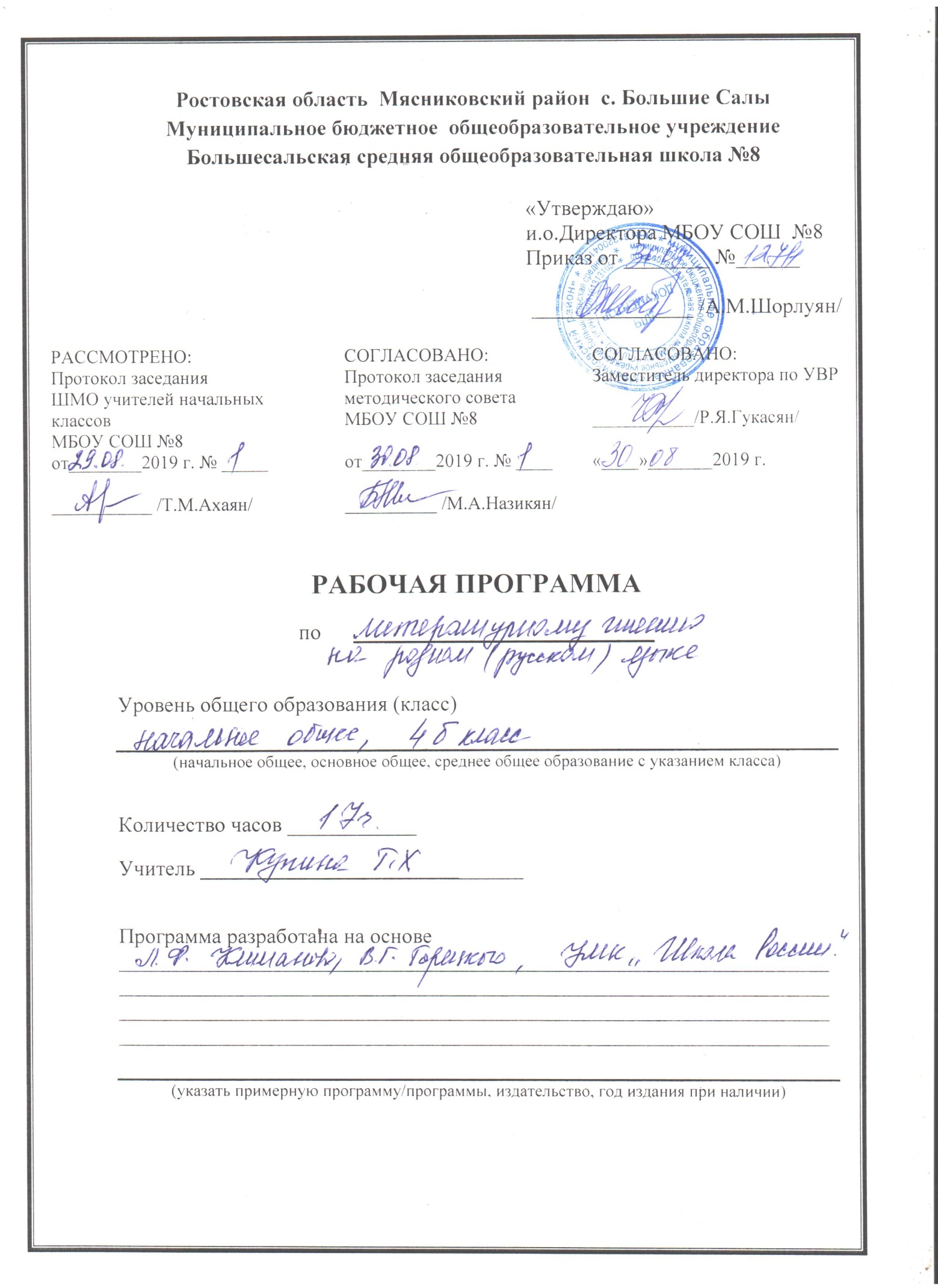 Пояснительная запискаРабочая программа по предмету литературное чтение на родном (русском) языке  разработана в соответствии с требованиями Федерального государственного образовательного стандарта начального общего образования, на основе авторской программы по литературному чтению Л.Ф. Климановой, В.Г. Горецкого, М.В. Головановой, 
УМК «Школа России» 4 класс, издательство «Просвещение» 2015 год.Общие цели и задачи учебного предметамотивировать и формировать интерес к детским книгам. Расширяя читательский кругозор учащихся, формируя привычку и способность к целенаправленному самостоятельному выбору и чтению книг, курс может и должен готовить детей к пониманию социальной значимости чтения в нашем обществе, укреплять в сознании и деятельности детей нормы морали и нравственности.формировать у детей интерес к книге,уметь воспринимать и понимать прочитанный текст,учить отвечать на вопросы по содержанию,учить пересказу,развивать умение сопереживать, сочувствовать героям, давать им характеристику и оценку их поступков.учить читателя становиться исследователем, конкретизируя в процессе диалога собственные «гипотезы смысла».создать на практике условия для развития читательских умений и интереса к чтению книг;формировать личностные, коммуникативные, познавательные и регулятивные учебные умения.художественная литература является средством эстетического, нравственного и социального воспитания детей, способствует повышению их познавательной  и творческой активности.для развития речи (словарного запаса, грамматического строя) используются задания, направленные на освоение авторской лексики.привлекать внимание детей к образованию новых форм слов,  проводится работа по употреблению синонимов, антонимов, средств художественной выразительности, используемой в произведении.Общая характеристика учебного предметаРоль курса родной русской литературыКак часть образовательной области «Родной русский язык и родная русская литература» учебный предмет «Родная русская литература» тесно связан с предметом «Родной русский язык». Русская литература является одним из основных источников обогащения речи учащихся, формирования их речевой культуры и коммуникативных навыков. Изучение языка художественных произведений способствует пониманию учащимися эстетической функции слова, овладению ими стилистически окрашенной русской речью.ФГОС ООО признает приоритетной духовно-нравственную ценность литературы для школьника – будущего гражданина своей страны, любящего свой народ и уважающего его традиции, язык и культуру.Изучение родной русской литературы играет ведущую роль в процессах воспитания личности, развития ее нравственных качеств и творческих способностей, в сохранении и развитии национальных традиций и исторической преемственности поколений.Родная литература как культурный символ России, высшая форма существования российской духовности и языка в качестве школьного предмета посредством воздействия на эстетические чувства воспитывает в человеке патриотизм, чувства исторической памяти, принадлежности к культуре, народу и всему человечеству.Содержание программы каждого класса включает в себя произведения (или фрагменты из произведений) родной литературы, помогающие школьнику осмыслить её непреходящую историко-культурную и нравственно-ценностную роль.Критерии отбора художественных произведений для изучения: высокая художественная ценность, гуманистическая направленность, позитивное влияние на личность ученика, соответствие задачам его развития и возрастным особенностям, культурно-исторические традиции.Расширение круга чтения, повышение качества чтения, уровня восприятия и глубины проникновения в художественный текст становится важным средством для поддержания этой основы на всех этапах изучения родной литературы в школе. Чтобы чтение стало интересным, продуманным, воздействующим на ум и душу ученика, необходимо развивать эмоциональное восприятие обучающихся, научить их грамотному анализу прочитанного художественного произведения, развить потребность в чтении; в книге. Понимать прочитанное как можно глубже - вот что должно стать устремлением каждого ученика. Это устремление зависит от степени эстетического, историко-культурного, духовного развития школьника. Отсюдавозникает необходимость активизировать художественно-эстетические потребности детей, развивать их литературный вкус и подготовить к самостоятельному эстетическому восприятию и анализу художественного произведения.Курс «Родная литература (русская литература)» строится с опорой на текстуальное изучение русских художественных произведений, решает задачи формирования читательских умений, развития культуры устной и письменной речи.Описание места учебного предметаВ соответствии  с Учебным планом на изучение «Родной литературы» (русской) отводится 17 часов (1 час в неделю) во 2 полугодии.Учебно-тематический планСодержание программы (17 часов  2 полугодие)Предмет «Родная русская литература»   К изучению представлены те классические произведения мировой детской литературы, которые формируют основы читательской культуры младшего школьника. Поэтому в программу включены стихотворения, рассказы, сказки, повести классиков отечественной и зарубежной литературы.Чудесный мир классики (5 часов)Расскажу вам сказку .А.С. Пушкин «Сказка о золотом петушке» Уральские сказы. П.П. Бажов «Малахитовая шкатулка».А.П.Чехов. Биография.Заочная экскурсия в город ТаганрогА.П. Чехов «Ванька»Поэтическая тетрадь. (5часов)Средства художественной выразительностиСредства художественной выразительности. «Люблю природу русского». Стих русских поэтов о природе Пословицы и крылатые выражения объединённые одной ситуацией.Зарубежная литература (2 часа)Рассказы о детях и для детей М.Твен «Приключения Тома Сойера» Суровые военные годы (4 часа)Рассказы для детей о войне Отзыв о книге (сочинение-миниатюра)Обобщение (1 час) Литературный КВН Обобщающий урок  Планируемые результаты изучения учебного предметаЛичностными результатами изучения родной (русской) литературы являются:оценивать поступки людей, жизненные ситуации с точки зрения общепринятых норм и ценностей;оценивать конкретные поступки как хорошие или плохие;эмоционально «проживать» текст, выражать свои эмоции;понимать эмоции других людей, сочувствовать, сопереживать;высказывать своё отношение к героям прочитанных произведений, к их поступкам.Средством достижения этих результатов служат тексты литературных произведений, вопросы и задания к ним, тексты авторов учебника (диалоги постоянно действующих героев), обеспечивающие  развитие – эмоционально-оценочное отношение к прочитанному.Метапредметными результатами  является формирование универсальных учебных действий (УУД).Регулятивные УУД:определять и формулировать цель деятельности на уроках с помощью учителя;проговаривать последовательность действий на уроках;учиться высказывать своё предположение (версию) на основе работы с иллюстрацией учебника;учиться работать по предложенному учителем плануСредством формирования регулятивных УУД служит технология продуктивного чтения.Познавательные УУД:ориентироваться в учебнике (на развороте, в оглавлении, в условных обозначениях); в словаре;находить ответы на вопросы в тексте, иллюстрациях;делать выводы в результате совместной работы класса и учителя;преобразовывать информацию из одной формы в другую: подробно пересказывать небольшие тексты.Средством формирования познавательных УУД служат тексты учебника и его методический аппарат, обеспечивающие  – формирование функциональной грамотности (первичных навыков работы с информацией).
Коммуникативные УУД:оформлять свои мысли в устной и письменной форме (на уровне предложения или небольшого текста);слушать и понимать речь других;выразительно читать и пересказывать текст;договариваться с одноклассниками совместно с учителем о правилах поведения и общения и следовать им;учиться работать в паре, группе; выполнять различные роли (лидера исполнителя).Предметные результатыосознанно, правильно, выразительно читать целыми словами;понимать смысл заглавия произведения; выбирать наиболее подходящее заглавие из данных; самостоятельно озаглавливать текст;делить текст на части, озаглавливать части;выбирать наиболее точную формулировку главной мысли из ряда данных;подробно и выборочно пересказывать текст;составлять устный рассказ о герое прочитанного произведения по плану;размышлять о характере и поступках героя;относить произведение к одному из жанров: сказка, пословица, загадка, песенка, скороговорка; различать народную и литературную (авторскую) сказку;находить в сказке зачин, концовку, троекратный повтор и другие сказочные приметы;относить сказочных героев к одной из групп (положительные, отрицательные, герои-помощники, нейтральные персонажи);соотносить автора, название и героев прочитанных произведений.Требования к уровню подготовки обучающихся        Обучающиеся должны:-владеть навыком сознательного, беглого, правильного и выразительногочтения целыми словами при темпе громкого чтения не менее 90 слов в минуту;— понимать содержание прочитанного произведения, определять его тему (о чём оно).Обучающиеся должны уметь:-устанавливать смысловые связи между частями прочитанного текста, определять главную мысль прочитанного и выражать её своими словами;— передавать содержание прочитанного в виде краткого, полного, выборочного, творческого (с изменением лица рассказчика, от имени одного из персонажей) пересказа; придумывать начало повествования или его возможное продолжение и завершение;— составлять план к прочитанному (полный, краткий, картинный);— вводить в пересказы-повествования элементы описания, рассуждения, цитирования;— выделять в тексте слова автора, действующих лиц, пейзажные и бытовые описания;— самостоятельно или с помощью учителя давать простейшую характеристику основным действующим лицам произведения;— уметь полноценно слушать; осознанно и полно воспринимать содержание читаемого учителем или одноклассником произведения, устного ответа товарища, т.е. быстро схватывать, о чём идёт речь в его ответе, с чего он начал отвечать, чем продолжил ответ, какими фактами и другими доказательствами оперирует, как и чем завершил свой ответ;— давать реальную самооценку выполнения любой проделанной работы, учебного задания;использовать приобретенные знания и умения в практической деятельности и повседневной жизни для:— самостоятельного чтения книг;— высказывания оценочных суждений о прочитанном произведении;— самостоятельного выбора и определения содержания книги  по ее элементам;— работы с разными источниками информации (словарями, справочниками, в том числе на электронных носителях).         Обучающиеся должны знать:— названия, темы и сюжеты 2-3 произведений больших фольклорных жанров, а также литературных произведений писателей – классиков;— наизусть не менее 15 стихотворений классиков отечественной и зарубежной литературы;— не менее 6-7 народных сказок, уметь их пересказывать;— более 10 пословиц, 2-3 крылатых выражения, понимать их смысл и объяснять, в какой жизненной ситуации можно употребить каждую из них.Календарно-тематическое планирование №Наименование разделаКол-во часов в рабочей программе1.Чудесный мир классики5ч2.Поэтическая тетрадь.Средства художественной выразительности.5ч3.Зарубежная литература2ч4.Суровые военные годы5чИтого17ч№п/пДатаДатаДатаДатаТема урокаТип урокаОсновные виды учебной деятельностиПланируемые предметные результаты освоения материалаПланируемые предметные результаты освоения материалаУниверсальные учебные действияДомашнее задание№п/ппланпланфактфактТема урокаТип урокаОсновные виды учебной деятельностиПланируемые предметные результаты освоения материалаПланируемые предметные результаты освоения материалаУниверсальные учебные действияДомашнее заданиеРодная русская литература II полугодие (17 часов)Родная русская литература II полугодие (17 часов)Родная русская литература II полугодие (17 часов)Родная русская литература II полугодие (17 часов)Родная русская литература II полугодие (17 часов)Родная русская литература II полугодие (17 часов)Родная русская литература II полугодие (17 часов)Родная русская литература II полугодие (17 часов)Родная русская литература II полугодие (17 часов)Родная русская литература II полугодие (17 часов)Родная русская литература II полугодие (17 часов)Родная русская литература II полугодие (17 часов)Чудесный мир классики (5 часов)Чудесный мир классики (5 часов)Чудесный мир классики (5 часов)Чудесный мир классики (5 часов)Чудесный мир классики (5 часов)Чудесный мир классики (5 часов)Чудесный мир классики (5 часов)Чудесный мир классики (5 часов)Чудесный мир классики (5 часов)Чудесный мир классики (5 часов)Чудесный мир классики (5 часов)Чудесный мир классики (5 часов)124.0124.0124.01Расскажу вам сказку 
А.С. Пушкина «Сказка о золотом петушке»Урок изучение нового материалаВыразительно читать, использовать интонации, соответствующие смыслу текста.Воспринимать на слух художественное произведение; читать текст в темпе разговорной речи; осмысливая его содержание. Знать название о основное содержание сказки. Читать осознанно, соблюдать орфоэпические нормы русского литературного языкаЗнать название о основное содержание сказки. Читать осознанно, соблюдать орфоэпические нормы русского литературного языкаУмение достаточной полной и точностью выражать свои мыслиНарисовать рисунок к сказке2-331.017.0231.017.0231.017.02Уральские сказы. П.П. Бажов «Малахитовая шкатулка» Урок изучение нового материалаЧитать сказ вслух и про себя, использовать приемы выразительного чтения. Сравнивать содержание народной и литературной сказок; определять нравственный смысл сказок, сказов. Сравнивать героев сказа П.П. БажоваИспользовать средства художественной выразительности в устных высказыванияхИспользовать средства художественной выразительности в устных высказыванияхОбмен мнениями с одноклассниками по поводу читаемых произведений. Соотнесение названия произведения с его содержанием, фрагментов текста и иллюстрацииЧтение сказа414.0214.0214.02Русские писатели - детям. А.П. Чехов. Биография. Заочная экскурсия в 
г. ТаганрогУрок экскурсияРассказывать об 
А.П. Чехове.Биографические данные, творчество. Заочная экскурсия в домик А.П. Чехова 
г. ТаганрогТворчество 
А.П. ЧеховаТворчество 
А.П. ЧеховаУмение точно выражать свои мысли в соответствии с задачами, поставленными на уроке.Выучить биография 
А.П. Чехова521.0221.0221.02А.П. Чехов «Ванька»Урок изучение новогоПонимать позицию писателя к окружающему миру, к своим героям. Понимать основное содержание услышанного. Характеризовать героев произведения. Отличать рассказ от сказки. Различать жанры художественной литературы, анализировать героевОтличать рассказ от сказки. Различать жанры художественной литературы, анализировать героевУмение точно выражать свои мысли в соответствии с задачами, поставленными на уроке.Чтение рассказа «Ванька»Поэтическая тетрадь (5часов)Средства художественной выразительностиПоэтическая тетрадь (5часов)Средства художественной выразительностиПоэтическая тетрадь (5часов)Средства художественной выразительностиПоэтическая тетрадь (5часов)Средства художественной выразительностиПоэтическая тетрадь (5часов)Средства художественной выразительностиПоэтическая тетрадь (5часов)Средства художественной выразительностиПоэтическая тетрадь (5часов)Средства художественной выразительностиПоэтическая тетрадь (5часов)Средства художественной выразительностиПоэтическая тетрадь (5часов)Средства художественной выразительностиПоэтическая тетрадь (5часов)Средства художественной выразительностиПоэтическая тетрадь (5часов)Средства художественной выразительностиПоэтическая тетрадь (5часов)Средства художественной выразительности6-728.026.0328.026.0328.026.03Средства художественной выразительностиУрок изучения новогоЗнать средства художественной выразительности: сравнение, олицетворение, эпитет, метафора. Уметь различать и находить в текстеРазличать средства художественной выразительностиСамостоятельно выделять в тексте средства художественной выразительностиСамостоятельно выделять в тексте средства художественной выразительностиОпределить средствах художественной выразительности в стихах Есенина «Береза»813.0313.0313.03«Люблю природу русскую». Стихи русских поэтов о природе Урок конкурсЧтение наизусть стихотворения о природе русских поэтов. Умение пользоваться средствами выразительностиВыучить стихотворение. Читать выразительно, умело пользовать голос, интонацию, чувстваОбмен мнениями по поводу выразительного чтения. Стихотворения и передача чувств, заложенных в текстеОбмен мнениями по поводу выразительного чтения. Стихотворения и передача чувств, заложенных в текстеВыучить стих по выбору9-1020.033.0420.033.0420.033.04Пословицы и крылатые выражения объединенные одной ситуациейУрок изучение новогоРаботать с лингвистическими словарями, находить в них нужную информацию. К пословицам подобрать подходящие по смыслу крылатые выражения. Контролировать уместность употребления выраженийИспользовать пословицы, фразеологизмы, синонимы, анонимы, омонимыПоиск выделения необходимой информации. Структурирование знанийПоиск выделения необходимой информации. Структурирование знанийПодобрать пословицы по заданной темеЗарубежная литература (2 часа)Зарубежная литература (2 часа)Зарубежная литература (2 часа)Зарубежная литература (2 часа)Зарубежная литература (2 часа)Зарубежная литература (2 часа)Зарубежная литература (2 часа)Зарубежная литература (2 часа)Зарубежная литература (2 часа)Зарубежная литература (2 часа)Зарубежная литература (2 часа)Зарубежная литература (2 часа)11-1211-1210.0417.0410.0417.04Рассказы о детях и для детей. Марк Твен «Приключения Тома Сойера»Урок изучения новогоВоспринимать на слух художественное произведение, читать вслух и про себя, осмысливать содержание. Отвечать на вопросы по содержанию произведения; определять главную мысльПонимать текст художественного произведения. Осознавать отношение автора к тому, о чем ведется речь, и собственное отношение к тому, что написаноУмение осознано строить высказывание в устной речи, передавая содержание текста, отделение нового от известногоУмение осознано строить высказывание в устной речи, передавая содержание текста, отделение нового от известногоПо выбору чтение главы из «Приключений Тома Сойера»Суровые военные годы (5 часов)Суровые военные годы (5 часов)Суровые военные годы (5 часов)Суровые военные годы (5 часов)Суровые военные годы (5 часов)Суровые военные годы (5 часов)Суровые военные годы (5 часов)Суровые военные годы (5 часов)Суровые военные годы (5 часов)Суровые военные годы (5 часов)Суровые военные годы (5 часов)Суровые военные годы (5 часов)13-1413-1424.048.0524.048.05Суровые военные годы. Рассказы для детей о войнеУрок изучения новогоВоспринимать на слух художественное произведение, читать вслух и про себя, осмысливать содержание. Отвечать на вопросы по содержанию произведения; определять главную мысльНазвать произведения русских писателей, творчество, которых посвящено суровым военным годам. Что можно назвать подвигомУмение высказывать свое мнение о поступках людей военного времени. Сравнение с подвигами нашего времениУмение высказывать свое мнение о поступках людей военного времени. Сравнение с подвигами нашего времениЧтение рассказа по выбору151515.0515.05Отзыв о книге (сочинение-миниатюра)Комбинированный урокНаписать сочинение-миниатюру о прочитанной книге. Выразив свое отношение к героямВыразить письменно свое отношение. Правильно строить предложенияВыражение своих мыслей на письмеВыражение своих мыслей на письме161622.0522.05Литературный КВИКомбинированный урокСамостоятельно оценить свои достижения. Умение работать в командеВспомнить произведения прочитанные на уроках и самостоятельноПонимание заданий и выделение главногоПонимание заданий и выделение главного171722.0522.05Обобщающий урокОбобщающий урокСамостоятельно оценить свои достижения.Составить небольшое монологическое высказываниеКонтроль и оценка процесса и результатов деятельностиКонтроль и оценка процесса и результатов деятельности